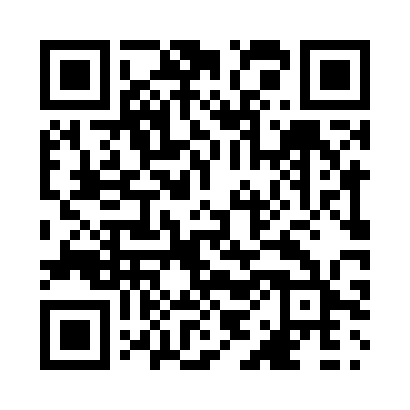 Prayer times for Ariss, Ontario, CanadaWed 1 May 2024 - Fri 31 May 2024High Latitude Method: Angle Based RulePrayer Calculation Method: Islamic Society of North AmericaAsar Calculation Method: HanafiPrayer times provided by https://www.salahtimes.comDateDayFajrSunriseDhuhrAsrMaghribIsha1Wed4:426:131:186:178:249:562Thu4:406:121:186:188:269:573Fri4:396:101:186:198:279:594Sat4:376:091:186:198:2810:015Sun4:356:081:186:208:2910:026Mon4:336:061:186:218:3010:047Tue4:316:051:186:218:3110:068Wed4:306:041:186:228:3210:079Thu4:286:031:186:238:3410:0910Fri4:266:021:186:238:3510:1011Sat4:256:001:186:248:3610:1212Sun4:235:591:186:258:3710:1413Mon4:215:581:186:258:3810:1514Tue4:205:571:186:268:3910:1715Wed4:185:561:186:278:4010:1816Thu4:175:551:186:278:4110:2017Fri4:155:541:186:288:4210:2218Sat4:145:531:186:298:4310:2319Sun4:125:521:186:298:4410:2520Mon4:115:511:186:308:4510:2621Tue4:095:501:186:308:4610:2822Wed4:085:491:186:318:4710:2923Thu4:075:491:186:318:4810:3124Fri4:055:481:186:328:4910:3225Sat4:045:471:186:338:5010:3326Sun4:035:461:196:338:5110:3527Mon4:025:461:196:348:5210:3628Tue4:015:451:196:348:5310:3829Wed4:005:441:196:358:5410:3930Thu3:595:441:196:358:5510:4031Fri3:585:431:196:368:5610:41